Monday 7th DecemberDear Parents and Carers,The whole school started the Advent season off with the Toy Service in church.  Pictures of this are on the website.  Children from reception presented Father John with some of the gifts that have been sent to the Charles Thompson Mission. Thank you for all the kind donations.  The children were amazed by all the gifts that were donated and you can feel the excitement for Christmas starting to build.  During the service Father John helped the children to think about Advent and how we prepare in school and at home to celebrate the birth of Jesus.  School FairThank you to all the parents and children who helped or visited the school fair.  In particular I would like to thank Mrs Hughes, Mrs Dunlop and Mr Janiszewski who did a lot of work prior to the day.  We are still awaiting the final figures for the amount raised and we normally announce this in the last week of term. In spite of the poor weather we enjoyed a great attendance and I know that most stalls sold out towards the end of the fair.  Above all there was a wonderful atmosphere which was created with great gift stalls as well as the choir singing during the afternoon.Sports Hall Athletics – County FinalsLast week we were informed that St. Bridget’s received the highest scores for the Indoor Sportshall Athletics and won the Wirral Schools event.  This now means that the team will represent Wirral in the county finals alongside the Poulton Lancelyn and Birkenhead Prep teams who finished second and third in the competition.  We wish our team the best of luck in the final stages of the competition.Roads around the schoolIncreasingly I have spoken to a number of parents who are worried and very concerned about the parking around the school.  I have discussed this issue with the Governors who have contacted the Local Council a number of times.  The Council have assured us that the leaves and yellow lines in Church Road will be sorted soon.  I have also asked the caretaker to cone off the area at the end of St. Bridget’s Lane to stop most of the traffic, however, this is a public road and it is not always possible to stop all traffic, so I would ask you to remain vigilant when using this road as access to the school and preferably use the footpath.The school governors are very keen to promote and remind parents about using the voluntary one way system for Ludlow Drive.  It really does help if we all use the one way system. A map for this can be found on the school website (see link - http://www.stbridgets.wirral.sch.uk/website/school_parking/31393 ).  If you drive to school please consider the safety of all road users and the children who may not always see everything that we do as adults. Entrance to school in the morningNow that the scaffolding has gone the school feels like it is back to normal.  The change gave us a chance to use a new entrance and many parents have commented that this is a preferred way of coming into school and feels less congested especially for the infant children.  Therefore I think we will keep the current arrangements for coming into school for all children.  Leaving School The usual arrangements will apply to children from Year 1 to Year 6 who are all picked up from the junior Playground.  The only change is that the reception children will need to be picked from the infant playground.  This was the previous arrangement before the scaffolding.Upcoming events this festive season also include:Christmas Lunch on Thursday 10th December. Those children not having a Christmas dinner MUST bring a packed lunch.Christingle Service on Friday 11th December @ 3:45pm in church.Foundation 2 Christmas Assembly on Monday 14th December @ 9:30am in the School Hall for Foundation parents.Year 1 Christmas Assembly on Tuesday 15th December @ 9:30am in the School Hall for Year 1 parents.Year 2 Christmas Service on Wednesday 16th December @ 2.00pm in church for the parents of children in Year 2 and Year 3. Refreshments available in the School Hall afterwards.Year 4 Christmas Service on Thursday 17th December @ 9:30am in church for the parents of children in Year 4, 5 and 6. Refreshments available in the School Hall afterwards.Christmas Jumper Day Friday 18th December 2015As part of our Christmas festivities and our continuing commitment to charity work, school will be taking part in the National Christmas Jumper Day organised by ‘Save the Children’. On this day, all members of our school will be invited to wear non-uniform with the addition of a festive jumper. For this privilege, we would like a £1 donation to send to the charity ‘Save the Children’.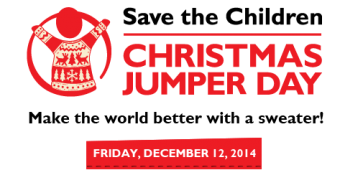 Well doneWell done to Miriam in year four who has recently completed a charity swim of one mile or 64 lengths to raise money for the British Red Cross.  So far she has raised £250 for charity.Poppy AppealOur Poppy appeal raised a marvellous £141, thank you.Wednesday Café in St Bridget's CentreParents, grandparents and all are very welcome at The Link café, run by St Bridget's Church on Wednesdays during term time from 8.30 – 11am.  The café is a place to relax and meet people after dropping off the children where tea, coffee, toast, good company and a children's play area are provided.  Parent readersThe governors have had feedback from staff that there is a shortage of parent helpers for reading across the school.  If you can spare some time on a regular basis and would like to help, please contact the school office who will arrange a DBS check for you.  If you already have a DBS check from school but have not yet been able to help, please can we encourage you to speak to Mr Brown.Yours sincerely,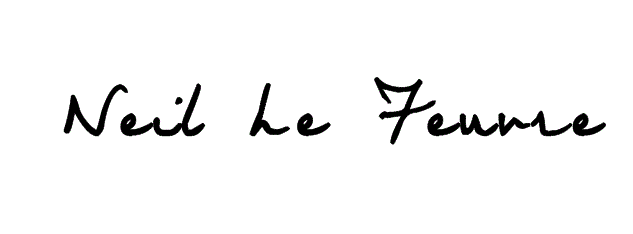 Neil Le Feuvre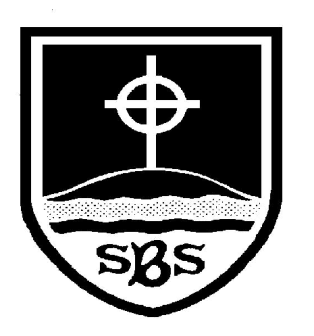 St Bridget’s C of E Primary SchoolSt Bridget’s Lane, West Kirby, Wirral CH48 3JTTel: 0151 625 7652 Headteacher: Mr Neil Le Feuvre Email: schooloffice@stbridgets.wirral.sch.ukWebsite: https://st-bridgets.eschools.co.uk/site Together Everybody Achieves More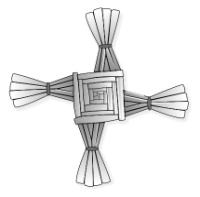 